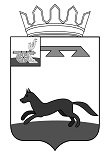  АДМИНИСТРАЦИЯ ГОРОДИЩЕНСКОГО СЕЛЬСКОГО ПОСЕЛЕНИЯ ХИСЛАВИЧСКОГО РАЙОНА СМОЛЕНСКОЙ ОБЛАСТИПОСТАНОВЛЕНИЕот 05 июня 2020года                                                                                                    №  44О продаже имущества муниципального образования «Городищенского сельского поселенияХиславичского района Смоленской области»          На основании статьи 12 Федерального закона от 24.07.2002 № 101-ФЗ «Об обороте земель сельскохозяйственного назначения»,  решения Городищенского сельского Совета народных депутатов от 05.06.2020 г. № 17, выписки из единого государственного реестра прав на недвижимое имущество и сделок с ним, удостоверяющей проверенную государственную регистрацию прав от 12.03.2020г., учитывая обращение ООО «Брянская мясная компания», ИНН/КПП 3252005997/325201001, ОГРН 1083252000501, дата государственной регистрации 15.05.2008 года, зарегистрированное в МИ ФНС № 7, место нахождения: Брянская область, Трубчевский район, посёлок Прогресс, улица Белгородская, 2, Администрация Городищенского сельского поселения Хиславичского района Смоленской области ПОСТАНОВЛЯЕТ:1. Предоставить ООО «Брянская мясная компания» 14 земельных долей (долей в праве общей долевой собственности) на земельный участок из состава земель сельскохозяйственного назначения с кадастровым номером 67:22:0000000:107, расположенный по адресу: Российская Федерация, Смоленская область, р-н Хиславичский, АО "Союз", находящиеся в собственности муниципального образования «Городищенское сельское поселение», без проведения торгов.2. Предложить ООО «Брянская мясная компания» подготовить договор купли-продажи.3. Предложить ООО «Брянская мясная компания» обеспечить государственную регистрацию перехода права собственности на 14 земельных долей (долей в праве общей долевой собственности) на земельный участок из состава земель сельскохозяйственного назначения в установленном законом порядке.Глава муниципального образованияГородищенского сельского поселенияХиславичского района Смоленской области                                                        В.В. Якушев